Training Fiche TemplateTitle Business literacyBusiness literacyKeywords Revenues, costsRevenues, costsProvided by LWL / IHFLWL / IHFLanguage  ENENObjectivesLearn the importance of financial and business literacy for your enterpriseUnderstand and manage your enterprise cash flowForecast cash flow for your enterpriseUnderstand piercing and pricing modelsLearn the importance of financial and business literacy for your enterpriseUnderstand and manage your enterprise cash flowForecast cash flow for your enterpriseUnderstand piercing and pricing modelsLearning outcomesUnderstand the key importance of finance for entrepreneurship and their link;Understand the concept of cash flow;Manage your cash flow cycle;Forecast your cash flow;Understand pricing for your enterprise.Understand the key importance of finance for entrepreneurship and their link;Understand the concept of cash flow;Manage your cash flow cycle;Forecast your cash flow;Understand pricing for your enterprise.Training Area Digital skillsTraining Area Pricing and marketingTraining Area Access to finance from the female perspectiveTraining Area Leadership and Communication SkillsContent indexModulo X: Business LiteracyUnit 1: From business idea to financial sustainabilitySection 1: Profit & ProfitabilitySection 2: Key concepts of revenues and costsSection 3: Access to financeUnit 2: Cash flowSection 1: What is cash-flow?Section 2: What is the Cash Flow Cycle?Section 3: How to manage your cash flowSection 4: Cash flow forecastingSection 5: How do I do it?Unit 3: PricingSection 1: PricingSection 2: Pricing strategySection 3: Types of pricing strategiesSection 4: Other topicsModulo X: Business LiteracyUnit 1: From business idea to financial sustainabilitySection 1: Profit & ProfitabilitySection 2: Key concepts of revenues and costsSection 3: Access to financeUnit 2: Cash flowSection 1: What is cash-flow?Section 2: What is the Cash Flow Cycle?Section 3: How to manage your cash flowSection 4: Cash flow forecastingSection 5: How do I do it?Unit 3: PricingSection 1: PricingSection 2: Pricing strategySection 3: Types of pricing strategiesSection 4: Other topicsContent development Unit 1: From business idea to financial sustainabilitySection 1: Profit & ProfitabilityProfitability is the basic and primary aim of all enterprises and entrepreneurs. Without profitability, the business will not last long. Profit and profit making are the preliminary concepts to best define what profitability is and why it matters.Profit is simply defined as the surplus after deducting costs from revenues.PROFIT = TOTAL REVENUES – TOTAL COSTSTo summarise, profit is an absolute measure of how profitable a business isProfitability is the relative measure of profit – how much profit is made compared to total revenues.This means that calculating profitability looks at profit, revenues and costs in percentage terms rather than the raw absolute amounts.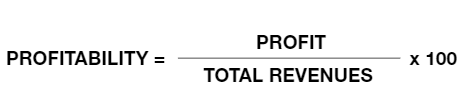 By doing so, this index allows comparing enterprises of different sizes or businesses by looking at their levels of profit side by side.To summarise, profitability represents the percentage of profit generated per unit of currency spent.Section 2: Key concepts of revenues and costsREVENUESRevenues are money income from business’ activities. They are generated by delivering services or selling products in a certain quantity at a given price.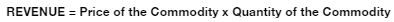 A certain quantity of the commodity is sold over a certain time periodTR = Total RevenueP = PriceQ = Quantity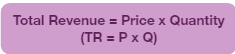 Average Revenue (AR) is the total revenue per unit output sold. AR is also equal to the price 🡪 AR = TR / Q = P x Q / Q = PMarginal Revenue (MR) is the change in total revenue resulting from one unit increase in quantity sold🡪 MR = Change in Revenues / Change in Quantity 🡪 MR = ΔTR / ΔQExample of MR:€1500 from the sale of 500 earrings 🡪 Revenue for earring until 500 earrings = €3€1700 from the sale of 600 earringsMR = (€1700 - €1500) / (600 - 500) = €2MR = €2 🡪 Revenue for earing after 500 earrings = €2COSTSCosts represent the expenditure incurred for resources to produce a good or service during the production process of business’ activities.There are 4 types of costs:Fixed cost (FC) – the expenditure on the fixed factors/inputs of activities, (e.g., production: flour for bread)Variable cost (VC) – the expenditure on variable factors (e.g., labour: the amount of the wage depends on the number of workers employed)Explicit cost – the money spent by the producer on both fixed and variable components of business’ activitiesImplicit cost – the price of self-supplied factors The value of such a cost must be calculated using market value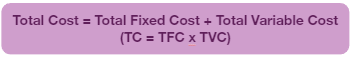 Average Cost (AC) is the cost per unit of output 🡪 AC = Total Cost / Total OutputMarginal Cost (MC) is the extra cost incurred to produce another unit of output🡪 MC = Change in costs / Change in Quantity 🡪 MC = ΔTC / ΔQExample of MC:€500 to produce 500 earrings 🡪 Cost for earring until 500 earrings = €1€580 to produce 600 earringsMC = (€580 - €500) / (600 - 500) = €0.80MC = 0.80 🡪 Cost for earring after 500 earrings = €0.80The Break-even Point (BEP) is the level of activities at which the costs of production/implementation equal the revenues for a product/service. 🡪 BEP = Fixed costs / Revenue per unit (P) – Variable Cost per unitSection 3: Access to financeWhether it is to set up a new enterprise or to implement new business’ activities developing an existing enterprise, profitability is crucial.It influences whether a enterprise can:Obtain funding (for example, from a bank or traditional institutions)Attract investors or business angels (alternative financing) to fund its operationsGrow its business in generalIt represents the best source of access to finance.The main tool to raise capital for a business idea or secure lending in general is the business plan (BP). It is a document presenting, among other things, the enterprise’s economic and financial views, including profitability. The latter suggests the possibility of returns on investments.Unit 2: Cash flowSection 1: What is cash-flow?Cash flow is the movement of money in and out of your business.Cash received = inflows e.g. sales or an investmentCash spent = outflows e.g. wages, rent, paying suppliersThe purpose of cash flow is to establish a picture of what has happened to the cash in your business during a specific period (accounting period)There are three main cash flow activities:Operating activities e.g. cash receipts from sales of goods or services or cash payments such as wagesFinancing activities e.g. cash receipts from bank loans or repayments of loansInvestment activities e.g. cash receipts from sale of property or payments for purchase of property or equipmentSection 2: What is the Cash Flow Cycle?The cash flow cycle is the way in which cash moves through your business as products/services are manufactured/delivered and sold and payment is received.The cycle starts from the time you pay your suppliers/bills to the time you receive payment for your goods/serviceThe shorter the cycle, the more cash your business makes! This is also known as Cash Conversion Cycle (CCC) – this means that the less time your business has cash tied up in inventory the shorter your CCC. How can I shorten my cash cycle?Encourage earlier paymentsEnsure you have an easy method for customers to payKeep invoices simple and clearConsider small % discounts for early paymentSection 3: How to manage your cash flowManaging your cash flow means that you are managing your working capital which ensures your business runs from day to day.Cash flow management means that you are tracking the cash coming in to your business and monitoring it in relation to your outgoings e.g. wages, utility bills etc. If you have a good management system, you can see a overall picture of income versus costs and ensure you have enough cash to pay your bills, yet still ensure you make a profit. Section 4: Cash flow forecastingWhat is cash flow forecasting?A cash flow forecast is an estimate for the amount of cash coming in and out of your business in a specific period (generally one year). When planning your forecast, it is important to be aware of timings so that you can plan for busier and quieter periods.Why is it important?A cash flow forecast is an essential part of your business planning because it can help to demonstrate the viability of your business which is very important if you are looking for investment. Do I need to update my forecast throughout the year?Yes – if your business performs differently to what was expected, it is very important that you update your cash flow – if it is not up to date, it is of no use to you.Section 5: How do I do it?Follow these simple steps to write the cash flow forecast for your business:You need an excel/Google sheet with 12 columns (one for each month). Use the rows to show the cash coming in and going out;Assign a separate row for each type of income or expenditure;Your Cash inflows rows will show your incomes from your sales, any investments/financing. Your cash outflows rows will show your expenses e.g. wages, rent, utility bills etc.You will include a row of totals which calculates the cash in and out for each month. You can use the SUM function for this and the total at the end of each month is your monthly closing cash balance;You will also need other information to complete your forecast:Your pricing strategySales forecastsCosts forecastsProfit and loss forecast Unit 3: PricingSection 1: PricingWhy is pricing important?Pricing is very important for your business as it shows the value of your product;You may think that the cheaper your product, the more you will sell but this is not always the case!Remember your customers will decide whether or not to invest in your product.An example:A business is selling a car seat for a baby for €20 – would you buy it for your baby or would you be more likely to spend €100?Selling cheaply does not necessarily mean more sales.Section 2: Pricing strategyWhat is pricing strategy? Pricing is the amount you charge for your product or servicePricing strategy looks at how you might calculate this amount. It takes a number of factors into account Including:The current marketCompetitor actionsYour costsYour profit margins (the amount by which your income from sales exceeds your business costs)The likely consumer spendSection 3: Types of pricing strategies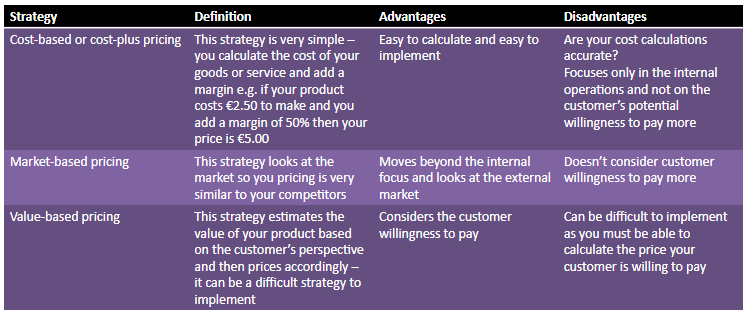 Section 4: Other topicsTBCSumming up  Pricing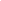 RevenuesCostsProfitProfitabilityBusiness PlanEntrepreneurship  Cash flow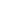 Cash Flow CycleCash Flow ManagementCash Flow Forecasting  Pricing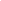 What is pricing?Pricing StrategyUnit 1: From business idea to financial sustainabilitySection 1: Profit & ProfitabilityProfitability is the basic and primary aim of all enterprises and entrepreneurs. Without profitability, the business will not last long. Profit and profit making are the preliminary concepts to best define what profitability is and why it matters.Profit is simply defined as the surplus after deducting costs from revenues.PROFIT = TOTAL REVENUES – TOTAL COSTSTo summarise, profit is an absolute measure of how profitable a business isProfitability is the relative measure of profit – how much profit is made compared to total revenues.This means that calculating profitability looks at profit, revenues and costs in percentage terms rather than the raw absolute amounts.By doing so, this index allows comparing enterprises of different sizes or businesses by looking at their levels of profit side by side.To summarise, profitability represents the percentage of profit generated per unit of currency spent.Section 2: Key concepts of revenues and costsREVENUESRevenues are money income from business’ activities. They are generated by delivering services or selling products in a certain quantity at a given price.A certain quantity of the commodity is sold over a certain time periodTR = Total RevenueP = PriceQ = QuantityAverage Revenue (AR) is the total revenue per unit output sold. AR is also equal to the price 🡪 AR = TR / Q = P x Q / Q = PMarginal Revenue (MR) is the change in total revenue resulting from one unit increase in quantity sold🡪 MR = Change in Revenues / Change in Quantity 🡪 MR = ΔTR / ΔQExample of MR:€1500 from the sale of 500 earrings 🡪 Revenue for earring until 500 earrings = €3€1700 from the sale of 600 earringsMR = (€1700 - €1500) / (600 - 500) = €2MR = €2 🡪 Revenue for earing after 500 earrings = €2COSTSCosts represent the expenditure incurred for resources to produce a good or service during the production process of business’ activities.There are 4 types of costs:Fixed cost (FC) – the expenditure on the fixed factors/inputs of activities, (e.g., production: flour for bread)Variable cost (VC) – the expenditure on variable factors (e.g., labour: the amount of the wage depends on the number of workers employed)Explicit cost – the money spent by the producer on both fixed and variable components of business’ activitiesImplicit cost – the price of self-supplied factors The value of such a cost must be calculated using market valueAverage Cost (AC) is the cost per unit of output 🡪 AC = Total Cost / Total OutputMarginal Cost (MC) is the extra cost incurred to produce another unit of output🡪 MC = Change in costs / Change in Quantity 🡪 MC = ΔTC / ΔQExample of MC:€500 to produce 500 earrings 🡪 Cost for earring until 500 earrings = €1€580 to produce 600 earringsMC = (€580 - €500) / (600 - 500) = €0.80MC = 0.80 🡪 Cost for earring after 500 earrings = €0.80The Break-even Point (BEP) is the level of activities at which the costs of production/implementation equal the revenues for a product/service. 🡪 BEP = Fixed costs / Revenue per unit (P) – Variable Cost per unitSection 3: Access to financeWhether it is to set up a new enterprise or to implement new business’ activities developing an existing enterprise, profitability is crucial.It influences whether a enterprise can:Obtain funding (for example, from a bank or traditional institutions)Attract investors or business angels (alternative financing) to fund its operationsGrow its business in generalIt represents the best source of access to finance.The main tool to raise capital for a business idea or secure lending in general is the business plan (BP). It is a document presenting, among other things, the enterprise’s economic and financial views, including profitability. The latter suggests the possibility of returns on investments.Unit 2: Cash flowSection 1: What is cash-flow?Cash flow is the movement of money in and out of your business.Cash received = inflows e.g. sales or an investmentCash spent = outflows e.g. wages, rent, paying suppliersThe purpose of cash flow is to establish a picture of what has happened to the cash in your business during a specific period (accounting period)There are three main cash flow activities:Operating activities e.g. cash receipts from sales of goods or services or cash payments such as wagesFinancing activities e.g. cash receipts from bank loans or repayments of loansInvestment activities e.g. cash receipts from sale of property or payments for purchase of property or equipmentSection 2: What is the Cash Flow Cycle?The cash flow cycle is the way in which cash moves through your business as products/services are manufactured/delivered and sold and payment is received.The cycle starts from the time you pay your suppliers/bills to the time you receive payment for your goods/serviceThe shorter the cycle, the more cash your business makes! This is also known as Cash Conversion Cycle (CCC) – this means that the less time your business has cash tied up in inventory the shorter your CCC. How can I shorten my cash cycle?Encourage earlier paymentsEnsure you have an easy method for customers to payKeep invoices simple and clearConsider small % discounts for early paymentSection 3: How to manage your cash flowManaging your cash flow means that you are managing your working capital which ensures your business runs from day to day.Cash flow management means that you are tracking the cash coming in to your business and monitoring it in relation to your outgoings e.g. wages, utility bills etc. If you have a good management system, you can see a overall picture of income versus costs and ensure you have enough cash to pay your bills, yet still ensure you make a profit. Section 4: Cash flow forecastingWhat is cash flow forecasting?A cash flow forecast is an estimate for the amount of cash coming in and out of your business in a specific period (generally one year). When planning your forecast, it is important to be aware of timings so that you can plan for busier and quieter periods.Why is it important?A cash flow forecast is an essential part of your business planning because it can help to demonstrate the viability of your business which is very important if you are looking for investment. Do I need to update my forecast throughout the year?Yes – if your business performs differently to what was expected, it is very important that you update your cash flow – if it is not up to date, it is of no use to you.Section 5: How do I do it?Follow these simple steps to write the cash flow forecast for your business:You need an excel/Google sheet with 12 columns (one for each month). Use the rows to show the cash coming in and going out;Assign a separate row for each type of income or expenditure;Your Cash inflows rows will show your incomes from your sales, any investments/financing. Your cash outflows rows will show your expenses e.g. wages, rent, utility bills etc.You will include a row of totals which calculates the cash in and out for each month. You can use the SUM function for this and the total at the end of each month is your monthly closing cash balance;You will also need other information to complete your forecast:Your pricing strategySales forecastsCosts forecastsProfit and loss forecast Unit 3: PricingSection 1: PricingWhy is pricing important?Pricing is very important for your business as it shows the value of your product;You may think that the cheaper your product, the more you will sell but this is not always the case!Remember your customers will decide whether or not to invest in your product.An example:A business is selling a car seat for a baby for €20 – would you buy it for your baby or would you be more likely to spend €100?Selling cheaply does not necessarily mean more sales.Section 2: Pricing strategyWhat is pricing strategy? Pricing is the amount you charge for your product or servicePricing strategy looks at how you might calculate this amount. It takes a number of factors into account Including:The current marketCompetitor actionsYour costsYour profit margins (the amount by which your income from sales exceeds your business costs)The likely consumer spendSection 3: Types of pricing strategiesSection 4: Other topicsTBCSumming up  PricingRevenuesCostsProfitProfitabilityBusiness PlanEntrepreneurship  Cash flowCash Flow CycleCash Flow ManagementCash Flow Forecasting  PricingWhat is pricing?Pricing StrategyGlossary Cash Flow is the movement of money in and out of your businessCash Flow Cycle is the way in which cash moves through your business as products/services are manufactured/delivered and sold and payment is receivedCash Flow Forecast is the estimate for the amount of cash coming in and out of your business in a specific periodPricing is the amount you charge for your product or servicePricing Strategy looks at how you might calculate this amount.Cash Flow is the movement of money in and out of your businessCash Flow Cycle is the way in which cash moves through your business as products/services are manufactured/delivered and sold and payment is receivedCash Flow Forecast is the estimate for the amount of cash coming in and out of your business in a specific periodPricing is the amount you charge for your product or servicePricing Strategy looks at how you might calculate this amount.Self-evaluation (multiple choice queries and answers)1. The percentage of profit generated per unit of currency spent is represented bya) the profitability b) the profitc) total revenues - total costs2. What is the Marginal Cost (MC)?a) the cost per unit of outputb) the expenditure on variable factors/inputs of activitiesc) the extra cost incurred to produce another unit of output3. What is Cash Flow?a) The amount of cash your business owes b) The movement of money in and out of your businessc) The amount of money you receive in sales4. What is Cash Flow forecastinga) An estimate of the amount of cash coming in and out of your business in a specific periodb) An estimate of how much you will spend in one yearc) An estimate of the amount of sales you will achieve in one year5. What is cost-based pricing?a) it is based on the market value of your goods/serviceb) It is based on the value of your product based on the perspective of the customer c) It is based on the cost of your goods/service plus a margin1. The percentage of profit generated per unit of currency spent is represented bya) the profitability b) the profitc) total revenues - total costs2. What is the Marginal Cost (MC)?a) the cost per unit of outputb) the expenditure on variable factors/inputs of activitiesc) the extra cost incurred to produce another unit of output3. What is Cash Flow?a) The amount of cash your business owes b) The movement of money in and out of your businessc) The amount of money you receive in sales4. What is Cash Flow forecastinga) An estimate of the amount of cash coming in and out of your business in a specific periodb) An estimate of how much you will spend in one yearc) An estimate of the amount of sales you will achieve in one year5. What is cost-based pricing?a) it is based on the market value of your goods/serviceb) It is based on the value of your product based on the perspective of the customer c) It is based on the cost of your goods/service plus a marginBibliography https://www.extension.iastate.edu/agdm/wholefarm/html/c3-24.html https://site.financialmodelingprep.com/education/financial-ratios/profitability-ratios/what-is-profitability-and-why-is-it-more-important-than-profit Break-Even Point: Definition, Examples, and How to Calculate (investopedia.com)Break-Even Point: Definition, Examples, and How to Calculate (investopedia.com)https://www.bdc.ca/en/articles-tools/marketing-sales-export/marketing/pricing-5-common-strategies# https://www.extension.iastate.edu/agdm/wholefarm/html/c3-24.html https://site.financialmodelingprep.com/education/financial-ratios/profitability-ratios/what-is-profitability-and-why-is-it-more-important-than-profit Break-Even Point: Definition, Examples, and How to Calculate (investopedia.com)Break-Even Point: Definition, Examples, and How to Calculate (investopedia.com)https://www.bdc.ca/en/articles-tools/marketing-sales-export/marketing/pricing-5-common-strategies# Resources (videos, reference link) How to create a cash flow forecast: https://youtu.be/XVWV1hIsiUsHow to create a cash flow forecast: https://youtu.be/XVWV1hIsiUs